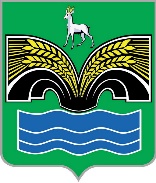 СОБРАНИЕ ПРЕДСТАВИТЕЛЕЙСЕЛЬСКОГО ПОСЕЛЕНИЯ ХИЛКОВОМУНИЦИПАЛЬНОГО РАЙОНА КРАСНОЯРСКИЙСАМАРСКОЙ ОБЛАСТИЧЕТВЕРТОГО СОЗЫВАРЕШЕНИЕ от 22 декабря 2022 года № 49О бюджете сельского поселения Хилково муниципального района Красноярский Самарской области на 2023 год и на плановый период 2024 и 2025 годов Рассмотрев внесенный Администрацией сельского поселения Хилково муниципального района Красноярский Самарской области проект решения Собрания представителей сельского поселения Хилково муниципального района Красноярский Самарской области «О бюджете сельского поселения Хилково муниципального района Красноярский Самарской области на 
2023 год и на плановый период 2024 и 2025 годов», Собрание представителей сельского поселения Хилково муниципального района Красноярский Самарской области РЕШИЛО:1. Утвердить основные характеристики бюджета сельского поселения Хилково муниципального района Красноярский Самарской области (далее местный бюджет) на 2023 год:общий объем доходов – 13 067,0 тыс. рублей;общий объем расходов – 13 067,0 тыс. рублей;дефицит – 0 рублей.2. Утвердить основные характеристики местного бюджета на плановый период 2024 года:общий объем доходов – 5 057,0 тыс. рублей;общий объем расходов – 5 057,0 тыс. рублей;дефицит – 0 рублей.3. Утвердить основные характеристики местного бюджета на плановый период 2025 года:общий объем доходов – 5 294,0 тыс. рублей;общий объем расходов – 5 294,0 тыс. рублей;дефицит – 0 рублей.4. Утвердить общий объем условно утвержденных расходов:на 2024 год – 175,0 тыс. рублей;на 2025 год – 270, тыс. рублей;          5. Утвердить объем межбюджетных трансфертов, получаемых из районного бюджета в 2023 году, в сумме 7 654,0 тыс. рублей.6. Утвердить объем безвозмездных поступлений в доход местного бюджета в 2023 году в сумме 8 416,0 тыс. рублей, в 2024 году в сумме 301 тыс. рублей, в 2025 году в сумме 311 тыс. рублей.         7. Утвердить объем межбюджетных трансфертов, получаемых из областного бюджета в 2023 году, в сумме – 474,0 тыс. рублей.8. Установить верхний предел муниципального внутреннего долга сельского поселения Хилково:на 1 января 2023 года в сумме 0 тыс.руб., в том числе верхний предел долга по муниципальным гарантиям в сумме 0 тыс. руб.,на 1 января 2024 года в сумме 0 тыс. руб., в том числе верхний предел долга по муниципальным гарантиям в сумме 0 тыс. руб.,на 1 января 2025 года в сумме 0 тыс.руб., в том числе верхний предел долга по муниципальным гарантиям в сумме 0 тыс. руб.,9. Установить объемы расходов на обслуживание муниципального долга сельского поселения Хилково:в 2023 году - 0 тыс. руб.,в 2024 году – 0 тыс. руб.,в 2025 году – 0 тыс. руб.10. Общий объем бюджетных ассигнований, направляемых на исполнение публичных нормативных обязательств в 2023 году составляет 0 тыс. руб.11. Утвердить объем бюджетных ассигнований дорожного фонда сельского поселения Хилково муниципального района Красноярский Самарской области:в 2023 году – 2 574 тыс. руб.,в 2024 году – 2 608 тыс. руб.,в 2025 году – 2 754 тыс. руб.          12. Учесть в местном бюджете на 2023 год поступление доходов по основным источникам в объеме, согласно приложению 1 к настоящему решению.13. Учесть в местном бюджете на плановый период 2024 и 2025 годов поступление доходов по основным источникам в объеме, согласно приложению 2 к настоящему решению.14. Утвердить ведомственную структуру расходов бюджета сельского поселения Хилково на 2023 год согласно приложению 3 к настоящему решению.15. Утвердить ведомственную структуру расходов бюджета сельского поселения Хилково на плановый период 2024 и 2025 годов согласно приложению 4 к настоящему решению.16. Утвердить распределение бюджетных ассигнований по разделам, подразделам, целевым статьям (муниципальным программам и непрограммным направлениям деятельности), группам и подгруппам видов расходов классификации местного бюджета на 2023 год согласно приложению 5 к настоящему решению.17. Утвердить распределение бюджетных ассигнований по разделам, подразделам, целевым статьям (муниципальным программам и непрограммным направлениям деятельности), группам и подгруппам видов расходов классификации местного бюджета на плановый период 2024 и 2025 годов согласно приложению 6 к настоящему решению.18. Утвердить источники внутреннего финансирования дефицита местного бюджета на 2023 год согласно приложению 7 к настоящему решению. 19. Утвердить источники внутреннего финансирования дефицита местного бюджета на плановый период 2024 и 2025 годов согласно приложению 8 к настоящему решению. 20. Утвердить объем межбюджетных трансфертов, предоставляемых районному бюджету при передачи полномочий:в 2023 году - 2 341 тыс. руб.21. Образовать в расходной части местного бюджета резервный фонд администрации сельского поселения Хилково:в 2023 году в сумме – 60 тыс. руб.в 2024 году в сумме – 25 тыс. руб.в 2025 году в сумме – 25 тыс. руб. 22. Установить, что 2023 году за счет средств местного бюджета предоставляются субсидии юридическим лицам (за исключением субсидий муниципальным учреждениям), индивидуальным предпринимателям, физическим лицам – производителям товаров, услуг, работ в целях возмещения указанным лицам или недополученных доходов в связи с производством товаров, выполнением работ, оказанием услуг в сфере:1) обеспечение пожарной безопасности.23. Субсидии в случаях, предусмотренном пунктом 22 настоящего решения, предоставляются соответствующими главными распорядителями средств местного бюджета в соответствии с нормативными правовыми актами сельского поселения Хилково, регулирующими предоставление субсидий и определяющими условия согласно пункту 3 статьи 78 Бюджетного кодекса Российской Федерации.24. Утвердить программу муниципальных гарантий сельского поселения Хилково на 2023 год и на плановый период 2024 и 2025 годов согласно приложению 9 к настоящему решению.25. Утвердить программу внутренних заимствований сельского поселения Хилково на 2023 год и на плановый период 2024 и 2025 годов согласно приложению 10 к настоящему решению. 26. Установить, что в 2023 году администрацией сельского поселения Хилково муниципального района Красноярский Самарской области осуществляется казначейское сопровождение муниципальных контрактов, а также контрактов, договоров, заключенных в рамках их исполнения за счет средств бюджета сельского поселения Хилково муниципального района Красноярский Самарской области, в порядке, установленном администрацией сельского поселения Хилково муниципального района Красноярский Самарской области.Установить, что в 2023 году казначейскому сопровождению подлежат:муниципальные контракты о поставке товаров, выполнении работ, оказании услуг, источником финансового обеспечения которых являются бюджетные ассигнования на осуществление бюджетных инвестиций в форме капитальных вложений в объекты муниципальной собственности сельского поселения Хилково муниципального района Красноярский Самарской области, заключенные в 2023 году на сумму 100 000 тыс. рублей и более, если условиями данных муниципальных контрактов предусмотрены авансовые платежи;авансовые платежи по контрактам (договорам) о поставке товаров, выполнении работ, оказании услуг, заключенным между исполнителями и соисполнителями на сумму 50 000 тыс. рублей и более в рамках исполнения муниципальных контрактов, указанных в абзаце третьем настоящего пункта.Положения настоящего пункта не распространяются на средства, в отношении которых казначейское сопровождение осуществляется территориальными органами Федерального казначейства в соответствии с федеральным законом о федеральном бюджете на текущий финансовый год и плановый период, а также средства, определенные статьей 242.27 Бюджетного кодекса Российской Федерации.»;27. Опубликовать настоящее решение в газете «Красноярский вестник».28. Настоящее решение вступает в силу с 1 января 2023 года.                                                                                                       ПРИЛОЖЕНИЕ 1к решению Собрания представителейсельского поселения Хилково муниципального района Красноярский Самарской областиот 22 декабря 2022 года № 49Объем поступления доходов поселения по основным источникам на 2023 годПРИЛОЖЕНИЕ 2к решению Собрания представителейсельского поселения Хилково муниципального района Красноярский Самарской областиот 22 декабря 2022 года № 49Объем поступления доходов поселения по основным источникам на плановый период 2024 и 2025 годовПРИЛОЖЕНИЕ 3к решению Собрания представителейсельского поселения Хилково муниципального района Красноярский Самарской областиот 22 декабря 2022 года № 49Ведомственная структура расходов бюджета поселения на 2023 годПРИЛОЖЕНИЕ 4к решению Собрания представителейсельского поселения Хилково муниципального района Красноярский Самарской областиот 22 декабря 2022 года № 49Ведомственная структура расходов бюджета поселения на плановый период 2024 и 2025 годовПРИЛОЖЕНИЕ 5к решению Собрания представителейсельского поселения Хилково муниципального района Красноярский Самарской областиот 22 декабря 2022 года № 49Распределение бюджетных ассигнований по разделам, подразделам, целевым статьям (муниципальным программам и непрограммным направлениям деятельности), группам и подгруппам видов расходов классификации расходов бюджета поселения на 2023 годПРИЛОЖЕНИЕ 6к решению Собрания представителейсельского поселения Хилково муниципального района Красноярский Самарской областиот 22 декабря 2022 года № 49Распределение бюджетных ассигнований по разделам, подразделам, целевым статьям (муниципальным программам и непрограммным направлениям деятельности), группам и подгруппам видов расходов классификации расходов бюджета поселения на плановый период 2024 и 2025 годовПРИЛОЖЕНИЕ 7к решению Собрания представителейсельского поселения Хилково муниципального района Красноярский Самарской областиот 22 декабря 2022 года № 49Источники внутреннего финансирования дефицита местного бюджета на 2023 годПРИЛОЖЕНИЕ 8к решению Собрания представителейсельского поселения Хилково муниципального района Красноярский Самарской областиот 22 декабря 2022 года № 49Источники внутреннего финансирования дефицита местного бюджета на плановый период 2024 и 2025 годовПРИЛОЖЕНИЕ 9к решению Собрания представителейсельского поселения Хилково муниципального района Красноярский Самарской областиот 22 декабря 2022 года № 49Программа муниципальных гарантийсельского поселения Хилково муниципального района Красноярский Самарской области на 2023 годВ 2023 году предоставление муниципальных гарантий сельского поселения Хилково муниципального района Красноярский Самарской области не предусмотрено.Программа муниципальных гарантий сельского поселения Хилково муниципального района Красноярский Самарской области на 2024 годВ 2024 году предоставление муниципальных гарантий сельского поселения Хилково муниципального района Красноярский Самарской области не предусмотрено.Программа муниципальных гарантий сельского поселения Хилково муниципального района Красноярский Самарской области на 2025 годВ 2025 году предоставление муниципальных гарантий сельского поселения Хилково муниципального района Красноярский Самарской области не предусмотрено.ПРИЛОЖЕНИЕ 10к решению Собрания представителейсельского поселения Хилково муниципального района Красноярский Самарской областиот 22 декабря 2022 года № 49Программа муниципальных внутренних заимствованийсельского поселения Хилково муниципального района Красноярский на 2023 годПрограмма муниципальных внутренних заимствованийсельского поселения Хилково муниципального района Красноярский на 2024 годПрограмма муниципальных внутренних заимствованийсельского поселения Хилково муниципального района Красноярский на 2025 годПредседатель Собрания представителей сельского поселения Хилково муниципального района Красноярский Самарской области _______________ В.Г.БалабановаГлава сельского поселения Хилковомуниципального районаКрасноярский Самарской области_______________ О.Ю.ДолговКод бюджетной классификацииНаименование доходаСумма (тыс. руб.)000 100 00000 00 0000 000Налоговые и неналоговые доходы4 651000 101 00000 00 0000 000Налоги на прибыль, доходы640000 101 02000 01 0000 110Налог на доходы физических лиц640000 103 00000 00 0000 000Налоги на товары (работы, услуги), реализуемые на территории Российской Федерации2 574000 103 02231 01 0000 110Доходы от уплаты акцизов на дизельное топливо, подлежащие распределению между бюджетами субъектов Российской Федерации и местными бюджетами с учетом установленных дифференцированных нормативов отчислений в местные бюджеты (по нормативам, установленным федеральным законом о федеральном бюджете в целях формирования дорожных фондов субъектов Российской Федерации)1 219000 103 02241 01 0000 110Доходы от уплаты акцизов на моторные масла для дизельных и (или) карбюраторных (инжекторных) двигателей, подлежащие распределению между бюджетами субъектов Российской Федерации и местными бюджетами с учетом установленных дифференцированных нормативов отчислений в местные бюджеты (по нормативам, установленным федеральным законом о федеральном бюджете в целях формирования дорожных фондов субъектов Российской Федерации)8000 103 02251 01 0000 110Доходы от уплаты акцизов на автомобильный бензин, подлежащие распределению между бюджетами субъектов Российской Федерации и местными бюджетами с учетом установленных дифференцированных нормативов отчислений в местные бюджеты (по нормативам, установленным федеральным законом о федеральном бюджете в целях формирования дорожных фондов субъектов Российской Федерации)1 507000 103 02261 01 0000 110Доходы от уплаты акцизов на прямогонный бензин, подлежащие распределению между бюджетами субъектов Российской Федерации и местными бюджетами с учетом установленных дифференцированных нормативов отчислений в местные бюджеты (по нормативам, установленным федеральным законом о федеральном бюджете в целях формирования дорожных фондов субъектов Российской Федерации)-160000 105 00000 00 0000 000Налоги на совокупный доход34000 105 03010 01 0000 110Единый сельскохозяйственный налог34000 106 00000 00 0000 000Налоги на имущество1 380000 106 01000 00 0000 110Налог на имущество физических лиц900000 106 06000 00 0000 110Земельный налог480000 111 00000 00 0000 000Доходы от использования имущества, находящегося государственной и муниципальной собственности23000 111 05075 10 0000 120Доходы от сдачи в аренду имущества, составляющего казну сельских поселений (за исключением земельных участков)23000 200 00000 00 0000 000Безвозмездные поступления8 416000 202 00000 00 0000 000Безвозмездные поступления от других бюджетов бюджетной системы Российской Федерации8 416000 202 10000 00 0000 150Дотации бюджетам бюджетной системы Российской Федерации5 054000 202 16001 10 0000 150Дотации бюджетам сельских поселений на выравнивание бюджетной обеспеченности из бюджетов муниципальных районов5 054000 202 20000 00 0000 150Субсидии бюджетам бюджетной системы Российской Федерации (межбюджетные субсидии)474000 202 29999 10 0000 150Прочие субсидии бюджетам сельских поселений 474000 202 30000 00 0000 150Субвенции бюджетам бюджетной системы Российской Федерации288000 202 35118 10 0000 150Субвенции бюджетам сельских поселений на осуществление первичного воинского учета на территориях, где отсутствуют военные комиссариаты288000 202 40000 00 0000 150Иные межбюджетные трансферты2 600     000 202 49999 10 0000 150Прочие межбюджетные трансферты, передаваемые бюджетам сельских поселений2 600Всего доходов:13 067Код бюджетной классификацииНаименование дохода2024 годСумма (тыс. руб.)2025 годСумма (тыс. руб.)000 100 00000 00 0000 000Налоговые и неналоговые доходы4 7564 983000 101 00000 00 0000 000Налоги на прибыль, доходы670690000 101 02000 01 0000 110Налог на доходы физических лиц670690000 103 00000 00 0000 000Налоги на товары (работы, услуги), реализуемые на территории Российской Федерации2 6082 754000 103 02231 01 0000 110Доходы от уплаты акцизов на дизельное топливо, подлежащие распределению между бюджетами субъектов Российской Федерации и местными бюджетами с учетом установленных дифференцированных нормативов отчислений в местные бюджеты (по нормативам, установленным федеральным законом о федеральном бюджете в целях формирования дорожных фондов субъектов Российской Федерации)1 2441 317000 103 02241 01 0000 110Доходы от уплаты акцизов на моторные масла для дизельных и (или) карбюраторных (инжекторных) двигателей, подлежащие распределению между бюджетами субъектов Российской Федерации и местными бюджетами с учетом установленных дифференцированных нормативов отчислений в местные бюджеты (по нормативам, установленным федеральным законом о федеральном бюджете в целях формирования дорожных фондов субъектов Российской Федерации)99000 103 02251 01 0000 110Доходы от уплаты акцизов на автомобильный бензин, подлежащие распределению между бюджетами субъектов Российской Федерации и местными бюджетами с учетом установленных дифференцированных нормативов отчислений в местные бюджеты (по нормативам, установленным федеральным законом о федеральном бюджете в целях формирования дорожных фондов субъектов Российской Федерации)1 5181 590000 103 02261 01 0000 110Доходы от уплаты акцизов на прямогонный бензин, подлежащие распределению между бюджетами субъектов Российской Федерации и местными бюджетами с учетом установленных дифференцированных нормативов отчислений в местные бюджеты (по нормативам, установленным федеральным законом о федеральном бюджете в целях формирования дорожных фондов субъектов Российской Федерации)-163-162000 105 00000 00 0000 000Налоги на совокупный доход3536000 105 03010 01 0000 110Единый сельскохозяйственный налог3536000 106 00000 00 0000 000Налоги на имущество1 4201 480000 106 01000 00 0000 110Налог на имущество физических лиц930970000 106 06000 00 0000 110Земельный налог490            510000 111 00000 00 0000 000Доходы от использования имущества, находящегося государственной и муниципальной собственности2323000 111 05075 10 0000 120Доходы от сдачи в аренду имущества, составляющего казну сельских поселений (за исключением земельных участков)2323000 200 00000 00 0000 000Безвозмездные поступления301311000 202 00000 00 0000 000Безвозмездные поступления от других бюджетов бюджетной системы Российской Федерации301311000 202 30000 00 0000 150Субвенции бюджетам бюджетной системы Российской Федерации301311000 202 35118 10 0000 150Субвенции бюджетам сельских поселений на осуществление первичного воинского учета на территориях, где отсутствуют военные комиссариаты301311Всего доходов:5 0575 294КодНаименование главного распорядителя средств бюджета поселенияРазделПодразделЦелевая статья расходовВид расходов Сумма (тыс.руб.)Сумма (тыс.руб.)КодНаименование главного распорядителя средств бюджета поселенияРазделПодразделЦелевая статья расходовВид расходов ВсегоВ том числе за счет безвозмездных поступлений368Администрация сельского поселения Хилково муниципального района Красноярский Самарской области368Общегосударственные вопросы01005 350368Функционирование высшего должностного лица субъекта Российской Федерации и муниципального образования01021 200368Непрограммные направления расходов бюджета01029800000000    1 200368Расходы на выплаты персоналу государственных (муниципальных) органов010298000000001201 200368Функционирование Правительства Российской Федерации, высших исполнительных органов государственной власти субъектов Российской Федерации, местных администраций01043 815368Непрограммные направления расходов бюджета010498000000003 815368Расходы на выплаты персоналу государственных (муниципальных) органов010498000000001203 000368Иные закупки товаров, работ и услуг для обеспечения государственных (муниципальных) нужд01049800000000240633368Иные межбюджетные трансферты01049800000000540162368Уплата налогов, сборов и иных платежей0104980000000085020368Обеспечение деятельности финансовых, налоговых и таможенных органов и органов финансового (финансово бюджетного) надзора010680368Непрограммные направления расходов бюджета0106980000000080368Иные межбюджетные трансферты0106980000000054080368Резервные фонды011160368Непрограммные направления расходов бюджета 0111980000000060368Резервные средства0111980000000087060368Другие общегосударственные вопросы0113195368Непрограммные направления расходов бюджета01139800000000195368Иные закупки товаров, работ и услуг для обеспечения государственных (муниципальных) нужд01139800000000240118368Иные межбюджетные трансферты0113980000000054077368Национальная оборона0200288288368Мобилизационная и вневойсковая подготовка0203288288368Непрограммные направления расходов бюджета02039800000000288288368Расходы на выплату персоналу государственных (муниципальных) органов02039800000000120288288368Национальная безопасность и правоохранительная деятельность0300500368Защита населения и территории от чрезвычайных ситуаций природного и техногенного характера, пожарная безопасность0310500368Непрограммные направления расходов бюджета03109800000000500368Субсидии некоммерческим организациям (за исключением государственных (муниципальных) учреждений, государственных корпораций (компаний), публично-правовых компаний)03109800000000630500368Национальная экономика04003 053474 368Дорожное хозяйство (дорожные фонды)04092 574368Муниципальная программа «Модернизация и развитие автомобильных дорог общего пользования местного значения в сельском поселении Хилково муниципального района Красноярский Самарской области на 2021 – 2023 годы»040901000000002 574368Иные закупки товаров, работ и услуг для обеспечения государственных (муниципальных) нужд040901000000002402 574368Другие вопросы в области национальной экономики 0412479474368Муниципальная программа «Развитие малого и среднего предпринимательства на территории сельского поселении Хилково муниципального района Красноярский Самарской области на 2021-2023 годы»041202000000005368Иные закупки товаров, работ и услуг для обеспечения государственных (муниципальных) нужд041202000000002405368Непрограммные направления расходов бюджета04129800000000474474368Иные закупки товаров, работ и услуг для обеспечения государственных (муниципальных) нужд04129800000000240474474368Жилищно-коммунальное хозяйство05001 567368Жилищное хозяйство0501120368Непрограммные направления расходов бюджета05019800000000120368Уплата налогов, сборов и иных платежей05019800000000850120368Благоустройство05031 447368Непрограммные направления расходов бюджета050398000000001 447368Иные закупки товаров, работ и услуг для обеспечения государственных (муниципальных) нужд05039800000000240     1 447368Образование070030368Молодежная политика070730368Непрограммные направления расходов бюджета0707980000000030368Иные закупки товаров, работ и услуг для государственных (муниципальных) нужд0707980000000024030368Культура, кинематография08002 016368Культура08012 016368Непрограммные направления расходов бюджета080198000000002 016368Иные межбюджетные трансферты080198000000005402 016368Социальная политика1000255368Охрана семьи и детства1004255368Непрограммные направления расходов бюджета10049800000000255368Иные закупки товаров, работ и услуг для обеспечения государственных (муниципальных) нужд 10049800000000240255368Физическая культура и спорт11002368Массовый спорт11022368Непрограммные направления расходов бюджета110298000000002368Иные закупки товаров, работ и услуг для обеспечения государственных (муниципальных) нужд110298000000002402368Средства массовой информации12006368Периодическая печать и издательства12026368Непрограммные направления расходов бюджета120298000000006368Иные межбюджетные трансферты120298000000005406Всего расходов:13 067762КодНаименование главного распорядителя средств бюджета поселенияРазделПодразделЦелевая статья расходовВид расходов 2024 год (сумма, тыс.руб 2024 год (сумма, тыс.руб 2025 год (сумма, тыс.руб2025 год (сумма, тыс.рубКодНаименование главного распорядителя средств бюджета поселенияРазделПодразделЦелевая статья расходовВид расходов ВсегоВ том числе за счет безвозмездных поступленийВсегоВ том числе за счет безвозмездных поступлений368Администрация сельского поселения Хилково муниципального района Красноярский Самарской области368Общегосударственные вопросы01001 9681 954368Функционирование высшего должностного лица субъекта Российской Федерации и муниципального образования0102543529368Непрограммные направления расходов бюджета01029800000000543529368Расходы на выплаты персоналу государственных (муниципальных) органов01029800000000120543529368Функционирование Правительства Российской Федерации, высших исполнительных органов государственной власти субъектов Российской Федерации, местных администраций01041 4001 400368Непрограммные направления расходов бюджета010498000000001 4001 400368Расходы на выплаты персоналу государственных (муниципальных) органов010498000000001201 4001 400368Резервные фонды01112525368Непрограммные направления расходов бюджета011198000000002525368Резервные средства011198000000008702525368Национальная оборона0203301301311311368Мобилизационная и вневойсковая подготовка0203301301311311368Непрограммные направления расходов бюджета02039800000000301301311311368Расходы на выплаты персоналу государственных (муниципальных) органов02039800000000120301301311311368Национальная экономика04002 6132 759368Дорожное хозяйство (дорожные фонды)04092 6082 754368Непрограммные направления расходов бюджета040998000000002 608  2 754368Иные закупки товаров, работ и услуг для обеспечения государственных (муниципальных) нужд040998000000002402 608  2 754368Другие вопросы в области национальной экономики041255368Непрограммные направления расходов бюджета0412980000000055368Иные закупки товаров, работ и услуг для обеспечения государственных (муниципальных) нужд0412980000000024055Итого расходов:4 8823015 024311Условно утвержденные расходы:175270Всего с учетом условно утвержденных расходов:5 0573015 294311Наименование раздела, подраздела, целевой статьи вида расходов классификация расходов бюджета поселенияРазделПодразделЦелевая статья расходовВид расходов Сумма (тыс. руб.)Сумма (тыс. руб.)Наименование раздела, подраздела, целевой статьи вида расходов классификация расходов бюджета поселенияРазделПодразделЦелевая статья расходовВид расходов Всего В том числе за счет безвозмездных поступленийОбщегосударственные вопросы01005 350Функционирование высшего должностного лица субъекта Российской Федерации и муниципального образования01021 200Непрограммные направления расходов бюджета010298000000001 200Расходы на выплаты персоналу государственных (муниципальных) органов010298000000001201 200Функционирование Правительства Российской Федерации, высших исполнительных органов государственной власти субъектов Российской Федерации, местных администраций01043 815Непрограммные направления расходов бюджета010498000000003 815Расходы на выплаты персоналу государственных (муниципальных) органов010498000000001203 000Иные закупки товаров, работ и услуг для обеспечения государственных (муниципальных) нужд01049800000000240633Иные межбюджетные трансферты01049800000000540162Уплата налогов, сборов и иных платежей0104980000000085020Обеспечение деятельности финансовых, налоговых и таможенных органов и органов финансового (финансово бюджетного) надзора010680Непрограммные направления расходов бюджета0106980000000080Иные межбюджетные трансферты0106980000000054080Резервные фонды011160Непрограммные направления расходов бюджета 0111980000000060Резервные средства0111980000000087060Другие общегосударственные вопросы0113195Непрограммные направления расходов бюджета01139800000000195Иные закупки товаров, работ и услуг для обеспечения государственных (муниципальных) нужд01139800000000240118Иные межбюджетные трансферты0113980000000054077Национальная оборона0203288288Мобилизационная и вневойсковая подготовка0203288288Непрограммные направления расходов бюджета02039800000000288288Расходы на выплаты персоналу государственных (муниципальных) органов02039800000000120288288Национальная безопасность и правоохранительная деятельность0300500Защита населения и территории от чрезвычайных ситуаций природного и техногенного характера, пожарная безопасность0310500Непрограммные направления расходов бюджета03109800000000500Субсидии некоммерческим организациям (за исключением государственных (муниципальных) учреждений)03109800000000630500Национальная экономика04003 053Дорожное хозяйство (дорожные фонды)04092 574Муниципальная программа «Модернизация и развитие автомобильных дорог общего пользования местного значения в сельском поселении Хилково муниципального района Красноярский Самарской области на 2021 – 2023 годы»040901000000002 574Иные закупки товаров, работ и услуг для обеспечения государственных (муниципальных) нужд040901000000002402 574Другие вопросы в области национальной экономики 0412479Муниципальная программа «Развитие малого и среднего предпринимательства на территории сельского поселении Хилково муниципального района Красноярский Самарской области на 2021-2023 годы»041202000000005Иные закупки товаров, работ и услуг для обеспечения государственных (муниципальных) нужд041202000000002405Непрограммные направления расходов бюджета04129800000000474474Иные закупки товаров, работ и услуг для обеспечения государственных (муниципальных) нужд04129800000000240474474Жилищно-коммунальное хозяйство05001 567Жилищное хозяйство0501120Непрограммные направления расходов бюджета05019800000000120Уплата налогов, сборов и иных платежей05019800000000850120Благоустройство05031 447Непрограммные направления расходов бюджета050398000000001 447Иные закупки товаров, работ и услуг для обеспечения государственных (муниципальных) нужд050398000000002401 447Образование070030Молодежная политика070730Непрограммные направления расходов бюджета0707980000000030Иные закупки товаров, работ и услуг для государственных (муниципальных) нужд0707980000000024030Культура, кинематография08002 016Культура08012 016Непрограммные направления расходов бюджета080198000000002 016Иные межбюджетные трансферты080198000000005402 016Социальная политика1000255Охрана семьи и детства1004255Непрограммные направления расходов бюджета10049800000000255Иные закупки товаров, работ и услуг для обеспечения государственных (муниципальных) нужд10049800000000240255Физическая культура и спорт11002Массовый спорт11022Непрограммные направления расходов бюджета110298000000002Иные закупки товаров, работ и услуг для обеспечения государственных (муниципальных) нужд 110298000000002402Средства массовой информации12006Периодическая печать и издательства12026Непрограммные направления расходов бюджета120298000000006Иные межбюджетные трансферты120298000000005406Всего расходов:13 067762Наименование раздела, подраздела, целевой статьи вида расходов классификация расходов бюджета поселенияРазделПодразделЦелевая статья расходовВид расходов 2024 год (сумма, тыс.руб 2024 год (сумма, тыс.руб 2025 год (сумма, тыс.руб2025 год (сумма, тыс.рубНаименование раздела, подраздела, целевой статьи вида расходов классификация расходов бюджета поселенияРазделПодразделЦелевая статья расходовВид расходов ВсегоВ том числе за счет безвозмездных поступленийВсегоВ том числе за счет безвозмездных поступленийОбщегосударственные вопросы01001 9681 954Функционирование высшего должностного лица субъекта Российской Федерации и муниципального образования0102543529Непрограммные направления расходов бюджета01029800000000543529Расходы на выплаты персоналу государственных (муниципальных) органов01029800000000120543529Функционирование Правительства Российской Федерации, высших исполнительных органов государственной власти субъектов Российской Федерации, местных администраций01041 4001 400Непрограммные направления расходов бюджета010498000000001 4001 400Расходы на выплаты персоналу государственных (муниципальных) органов010498000000001201 4001 400Резервные фонды01112525Непрограммные направления расходов бюджета 011198000000002525Резервные средства011198000000008702525Национальная оборона0203301301311311Мобилизационная и вневойсковая подготовка0203301301311311Непрограммные направления расходов бюджета02039800000000301301311311Расходы на выплаты персоналу государственных (муниципальных) органов02039800000000120301301311311Национальная экономика0400   2 6132 759Дорожное хозяйство (дорожные фонды)04092 608   2 754Непрограммные направления расходов бюджета040998000000002 608   2 754Иные закупки товаров, работ и услуг для обеспечения государственных (муниципальных) нужд040998000000002402 608   2 754Другие вопросы в области национальной экономики04125     5Непрограммные направления расходов бюджета041298000000005Иные закупки товаров, работ и услуг для обеспечения государственных (муниципальных) нужд041298000000002405     5Итого расходов:   4 8823015 024311Условно утвержденные расходы:175270Всего с учетом условно утвержденных расходов:5 0573015 294311Код администратораКод источника финансированияНаименование кода группы, подгруппы, статьи, вида источника финансирования дефицита бюджета, кода классификации операций сектора муниципального управления, относящихся к источникам финансирования дефицита местного бюджетаСумма, (тыс. руб.)36801000000000000000Источники внутреннего финансирования дефицитов бюджетов-36801050000000000000Изменение остатков средств на счетах по учету средств бюджетов-36801050000000000500Увеличение остатков средств бюджетов- 13 06736801050200000000500Увеличение прочих остатков средств бюджетов-13 067 36801050201000000510Увеличение прочих остатков денежных средств бюджетов- 13 06736801050201100000510Увеличение прочих остатков денежных средств бюджетов сельских поселений-13 067 36801050000000000600Уменьшение остатков средств бюджетов13 06736801050200000000600Уменьшение прочих остатков средств бюджетов13 06736801050201000000610Уменьшение прочих остатков денежных средств бюджетов13 06736801050201100000610Уменьшение прочих остатков денежных средств бюджетов сельских поселений13 067Код администратораКод источника финансированияНаименование кода группы, подгруппы, статьи, вида источника финансирования дефицита бюджета, кода классификации операций сектора муниципального управления, относящихся к источникам финансирования дефицита местного бюджета2024 годСумма, (тыс. руб.)2025 годСумма, (тыс. руб.)36801000000000000000Источники внутреннего финансирования дефицитов бюджетов--36801050000000000000Изменение остатков средств на счетах по учету средств бюджетов-5 057- 5 29436801050000000000500Увеличение остатков средств бюджетов- 5 057-5 29436801050200000000500Увеличение прочих остатков средств бюджетов-5 057 -5 29436801050201000000510Увеличение прочих остатков денежных средств бюджетов-5 057 -5 29436801050201100000510Увеличение прочих остатков денежных средств бюджетов сельских поселений-5 057 -5 29436801050000000000600Уменьшение остатков средств бюджетов5 0575 29436801050200000000600Уменьшение прочих остатков средств бюджетов5 0575 29436801050201000000610Уменьшение прочих остатков денежных средств бюджетов5 0575 29436801050201100000610Уменьшение прочих остатков денежных средств бюджетов сельских поселений5 0575 294№п/пВид и наименование заимствованияПривлечениесредств, тыс. рублейПогашениеосновного долга, тыс. рублей1.Кредиты, привлекаемые сельским поселением Хилково муниципального района Красноярский Самарской области от кредитных организаций0,00,02.Кредиты, привлекаемые сельским поселением Хилково муниципального района Красноярский Самарской области от других бюджетов бюджетной системы Российской Федерации0,00,0Итого:0,00,0№п/пВид и наименование заимствованияПривлечениесредств, тыс. рублейПогашениеосновного долга, тыс. рублей1.Кредиты, привлекаемые сельским поселением Хилково муниципального района Красноярский Самарской области от кредитных организаций0,00,02.Кредиты, привлекаемые сельским поселением Хилково муниципального района Красноярский Самарской области от других бюджетов бюджетной системы Российской Федерации0,00,0Итого:0,00,0№п/пВид и наименование заимствованияПривлечениесредств, тыс. рублейПогашениеосновного долга, тыс. рублей1.Кредиты, привлекаемые сельским поселением Хилково муниципального района Красноярский Самарской области от кредитных организаций0,00,02.Кредиты, привлекаемые сельским поселением Хилково муниципального района Красноярский Самарской области от других бюджетов бюджетной системы Российской Федерации0,00,0Итого:0,00,0